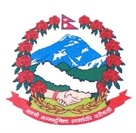 Statement by the delegation of Nepal42nd session of the Working Group on the Universal Periodic ReviewUPR of Republic of Korea, 26 January 202314:30-18:00Time:  1min 15 secs.Words: 129Mr. President,Nepal warmly welcomes the delegation of the Republic of Korea to the fourth cycle of UPR and thanks them for the presentation of national report. We appreciate the enactment of the Act on the Prevention of Human Trafficking and the Protection of Victims, which is enforced from this month.The continued commitment of the Republic of Korea for the protection of rights of migrant workers is commendable.We take positive note of the efforts made to reduce the poverty rate of older persons.While wishing the Republic of Korea a successful review, Nepal recommends the following for their consideration:Continue measures to enhance women’s representation in the political and public life.Continue its efforts to address sexual violence and abuse against children.I thank you.